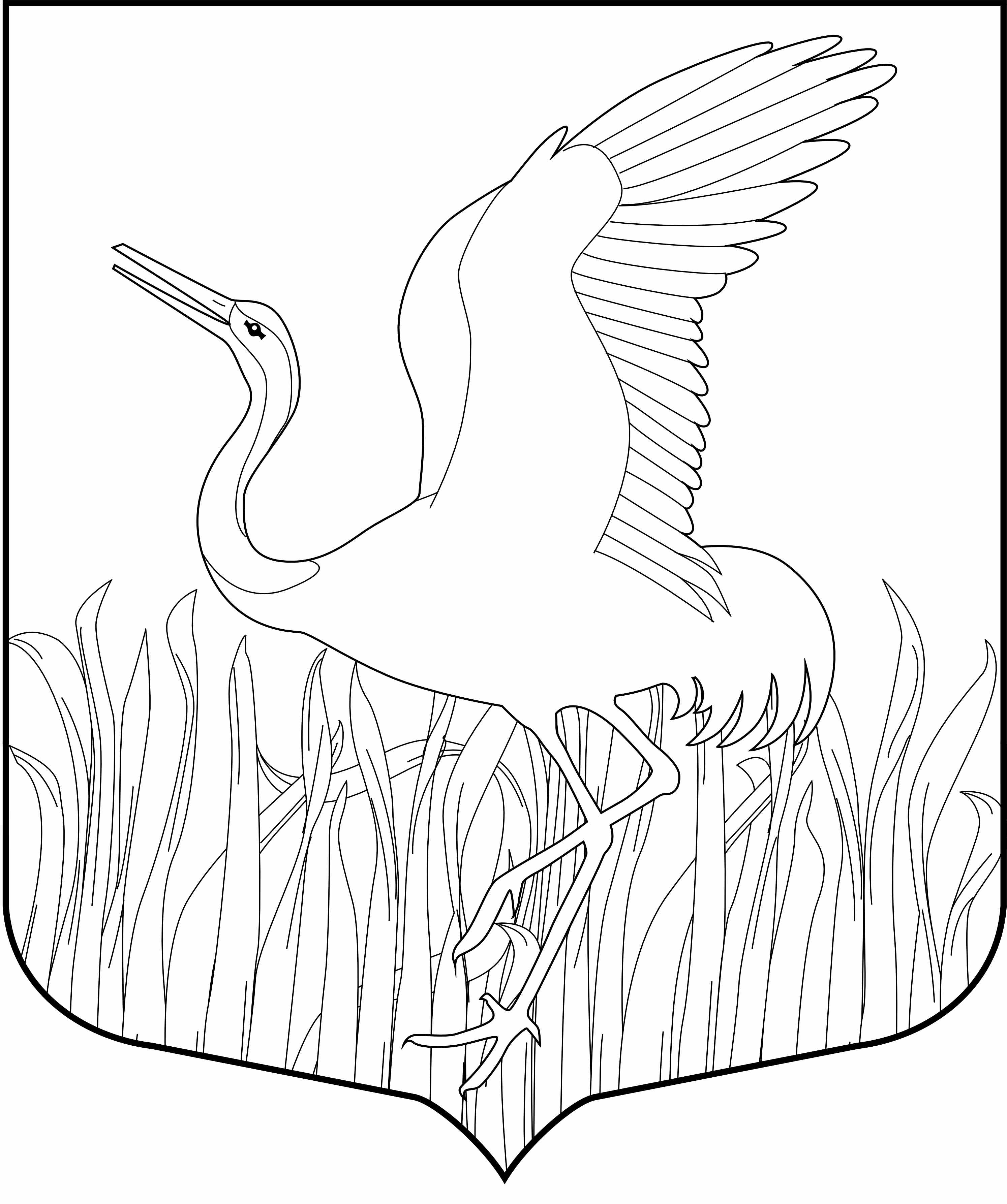 Ленинградская областьЛужский муниципальный районАдминистрация Мшинского сельского поселения                                                 ПОСТАНОВЛЕНИЕ     24.02.2022 г.                                                                                             №  45«О создании противопаводковой комиссии Мшинского сельского поселения»В соответствии с Федеральным законом от 21.12.1994  N 68-ФЗ "О защите населения и территорий от чрезвычайных ситуаций природного и техногенного характера ", Федеральным законом от 06.10.2003 N 131-ФЗ "Об общих принципах организации местного самоуправления в Российской Федерации", в целях снижения риска возникновения чрезвычайных ситуаций, связанных с паводком, уменьшения последствий при их возникновении, обеспечения защиты населения и объектов экономики от паводка на территории муниципального образования Мшинского сельского поселения                        постановляет:1. Создать противопаводковую комиссию администрации Мшинского сельского поселения (далее - Комиссия).2. Утвердить должностной состав Комиссии, согласно приложению № 1. 3. Утвердить Положение о противопаводковой комиссии администрации Мшинского сельского поселения, согласно приложению № 2.4. 	Комиссии, ежегодно перед началом паводкоопасного периода, разрабатывать план мероприятий для предупреждения и ликвидации чрезвычайных      ситуаций, вызванных   паводками,  принятия   мер     по организованному пропуску паводковых и ливневых вод, решению вопросов по обеспечению безопасности населенных пунктов и объектов жизнеобеспечения Мшинского сельского поселения.6. Данное постановление опубликовать на официальном сайте администрации Мшинского сельского поселения.7. Контроль за исполнением настоящего постановления оставляю за собой. Глава администрации Мшинского поселения                                                                     Медведева О.А.Разослано: Центр ГИМС МЧС России по Ленинградской области, отдел ГОЧС и МП ЛМР, прокуратура, в дело, редакция газеты «Лужская правда».Приложение № 1 к постановлению                                                                      Администрации Мшинского сельского поселения                                               от 24.02.2022 № 45  С О С Т А Впротивопаводковой комиссии администрации Мшинского сельского поселения Лужского муниципального района Ленинградской областиПредседатель комиссии:        Медведева О.А.   – глава администрации Мшинского сельского  поселенияЗаместитель председателя:Котиль В.Ю. – и.о. заместителя главы администрации Мшинского сельского  поселенияЧлены  комиссии : Мелеш В.М.                  – депутат Мшинского сельского поселения Некрасов А.В.                – депутат Мшинского сельского поселения Надольная Л.М.               – директор   МОУ « Мшинская средняя школа»Амирова  Л.В.               – директор  МОУ «Красномаякская начальная школа-                                                детский сад»Максимова В.А.               – фельдшер  ФАП  п. МшинскийКирилов В.В.                  – депутат  Мшинского сельского поселения Чепырева В.В.               – мастер ООО «Районная управляющая компания»Царь Е.П.                         – паспортист ООО « УК Лужское тепло»Секретарь комиссии:Котова М.С. -ведущий специалист в сфере ЖКХ и жилищных вопросов администрации Мшинского сельского поселения                                                                                Приложение №2 к постановлению                                                                             Администрации Мшинского  сельского поселения                                               От 24.02.2022 № 45ПОЛОЖЕНИЕо создании противопаводковой комиссии администрацииМшинского сельского поселения Лужского районаЛенинградской областиI. ОБЩИЕ ПОЛОЖЕНИЯ 	1. Комиссия предназначена для своевременного принятия мер по организованному пропуску паводковых и ливневых вод, а также решения вопросов обеспечения безопасности населенных пунктов, нормальной деятельности объектов экономики, сферы обслуживания и других отраслей народного хозяйства, координации деятельности по этим вопросам учреждений и организаций на территории Мшинского сельского поселения Лужского района Ленинградской области.2. Комиссия является координирующим органом при администрации Мшинского сельского поселения и руководствуется в своей деятельности законами Российской Федерации, постановлениями Правительства Российской Федерации, указами и распоряжениями Губернатора Ленинградской области, постановлениями и распоряжениями Правительства Ленинградской области, другими нормативными правовыми актами, а также настоящим Положением. 3. Комиссия осуществляет свою деятельность под руководством главы администрации Мшинского сельского поселения.	II. ОСНОВНЫЕ ЗАДАЧИ 4. Основными задачами Комиссии являются:  4.1. Разработка и осуществление мероприятий по предотвращению чрезвычайных ситуаций, вызванных ливнями, паводками и авариями на гидротехнических сооружениях, уменьшению ущерба от их последствий.4.2. Участие в разработке и осуществлении государственных, целевых, муниципальных и научно-технических программ по проблемам предупреждения и ликвидации чрезвычайных ситуаций, вызванных паводками и ливнями.4.3. Организация и координация постоянного наблюдения и контроля за состоянием природной среды на потенциально опасных объектах, оценка и прогнозирование возможности возникновения чрезвычайных ситуаций.4.4. Контроль за постоянной готовностью органов управления, сил и средств к действиям в чрезвычайных ситуациях, вызванных паводками и ливнями.4.5. Организация формирования системы экономических и правовых мер, направленных на предупреждение чрезвычайных ситуаций, обеспечение технической и экологической безопасности.4.6. Создание резервных фондов финансовых, продовольственных, медицинских и материально-технических ресурсов, используемых для покрытия расходов на профилактические мероприятия, содержание и обеспечение аварийно-спасательных и аварийно-восстановительных формировании, ликвидация последствий паводков и оказание помощи пострадавшим.4.7. Организация взаимодействия с противопаводковыми комиссиями соседних территорий, военным командованием и общественными организациями по вопросам сбора и обмена информацией о чрезвычайных ситуациях, а в случае необходимости - направление сил и средств для их ликвидации. 4.8. Руководство действиями в ходе возникновения, развития чрезвычайных ситуаций, в период прохождения паводковых вод и во время их ликвидации, организация привлечения трудоспособного населения из числа пострадавших при возникновении чрезвычайной ситуации к аварийно-спасательным, аварийно-восстановительным и другим неотложным работам. III. ФУНКЦИИ И ПРАВА КОМИССИИ5. Комиссия в соответствии с возложенными на нее задачами: 5.1. В повседневной деятельности:5.1.1. Организует прогнозирование и оценку обстановки на территории Мшинского сельского поселения, которая может сложиться в результате прохождения паводковых и ливневых вод, разрабатывает и планирует проведение мероприятий по предупреждению стихийных бедствий, уменьшению ущерба и защите населения.5.1.2. Контролирует деятельность структурных подразделений, подведомственных учреждений, организаций администрации Мшинского сельского поселения в решении задач по предупреждению и ликвидации стихийных бедствий. 5.1.3. Разрабатывает и вносит на рассмотрение проекты решений по вопросам, связанным с предупреждением и ликвидацией последствий чрезвычайных ситуаций, вызванных паводковыми и ливневыми водами.5.1.4. Координирует деятельность подведомственных учреждений, организаций и предприятий на территории Мшинского сельского поселения по вопросам предупреждения и ликвидации стихийных бедствий, вызванных паводковыми и ливневыми водами.5.1.5. Организует работу по привлечению общественных организаций и граждан к проведению мероприятий по предупреждению и ликвидации стихийных бедствий, вызванных паводковыми и ливневыми водами. 5.2. При угрозе возникновения чрезвычайной ситуации: 5.2.1. Разрабатывает планы действий по предупреждению и ликвидации последствии чрезвычайных ситуаций, вызванных паводковыми и ливневыми водами. 5.2.2. Проверяет готовность противопаводковых органов к выполнению своих функциональных обязанностей. 5.2.3. Проводит инструктивные занятия с руководителями структурных подразделений, подведомственных учреждений, организаций администрации Мшинского сельского поселения по вопросам организации противопаводковых мероприятий и взаимодействия различных служб и предприятий. 5.3.  В условиях чрезвычайной ситуации: 5.3.1. Организует оповещение и сбор противопаводковых групп, уточняет задачи их начальникам. 5.3.2. Отдает соответствующие распоряжения начальникам групп на начало работ по выполнению плана противопаводковых мероприятий.5.3.3. Контролирует работу противопаводковых групп, оказывает им всестороннюю помощь.5.3.4. При нарушении плана и сроков реализации противопаводковых мероприятий принимает меры к устранению причин, их вызвавших. 6. Комиссия имеет право: 6.1. В пределах своей компетенции принимать решения, обязательные для выполнения подведомственными учреждениями, организациями и предприятиями, расположенными на территории сельского поселения. Решения комиссии оформляются протоколами комиссии и распоряжениями (поручениями) главы администрации. 6.2. Осуществлять контроль за деятельностью подведомственных учреждений, организаций и предприятий на территории Мшинского сельского поселения по вопросам предупреждения и ликвидации последствий стихийных бедствий, вызванных паводковыми и ливневыми водами. 6.3. Привлекать в установленном порядке силы и средства подведомственных учреждений, организаций и предприятий на территории Мшинского сельского поселения  по предупреждению и действиям в чрезвычайных ситуациях, к выполнению необходимых спасательных и аварийно- восстановительных работ. 6.4. Приостанавливать функционирование объектов экономики на территории сельского поселения, вне зависимости от ведомственной подчиненности, в случае угрозы возникновения стихийного бедствия, вызванного паводковыми и ливневыми водами. IV. ОРГАНИЗАЦИЯ РАБОТЫ КОМИССИИ 	7. Работой противопаводковой комиссии руководит председатель комиссии, а в его отсутствие - заместитель председателя комиссии. Председатель комиссии несет персональную ответственность за выполнение возложенных на комиссию задач.8. Распределение и утверждение обязанностей между членами Комиссии производится ее председателем. 9. Работа комиссии организуется согласно планам работы. 10. Решения Комиссии принимаются простым большинством голосов присутствующих на заседании членов Комиссии. В случае равенства голосов решающим является голос председателя Комиссии. 11. Решения Комиссии оформляются в виде протоколов, которые подписываются председательствующим на заседании Комиссии и секретарем Комиссии.12. Секретарь комиссии организует проведение заседаний комиссии, обеспечивает подготовку материалов к заседаниям, оформляет протоколы заседаний комиссии.